 IESS – ESCUELA NOCTURNA   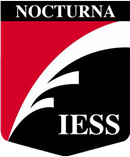 Curso: 4°                        Ciclo: CE                       Disciplina: Educación Física  Profesora: Daniela DíazAPRENDIZAJES Y CONTENIDOSEJE: PRÁCTICAS CORPORALES, MOTRICES Y LUDOMOTRICES REFERIDAS A LA DISPONIBILIDAD DE SÍ MISMO.SUB-EJE: La construcción de la constitución motriz con un enfoque saludable.El despliegue de las posibilidades de acción del propio cuerpo, considerando sus cambios y continuidades en relación con el ambiente social en la práctica de actividades corporales y motrices.Reconocimiento de sus posibilidades y limitaciones en la realización de prácticas corporales, ludomotrices y deportivas.Conocimiento, selección y valoración de prácticas corporales y motrices que promueven el desarrollo de las capacidades condicionales y coordinativasSUB-EJE: La construcción de la disponibilidad motriz y su manifestación singular.Experimentación de prácticas de habilidades motrices específicas en contextos estables y cambiantes, en la manipulación de objetos y que promuevan el desarrollo de capacidades coordinativas y condicionales. Prácticas gimnásticasPrácticas deportivas (incluye el atletismo)Prácticas lúdicas y expresivasPrácticas en el ambiente naturalEJE: PRÁCTICAS CORPORALES, MOTRICES Y LUDOMOTRICES EN INTERACCIÓN CON OTROSSUB-EJE: La construcción de la disponibilidad motriz en interacción con otros con integración crítica y reflexiva.Apropiación de la práctica deportiva escolar como construcción y recreación social y cultural.Conocimiento, práctica y valoración de la lógica interna de los deportes individuales y colectivos.Acuerdo, recreación y modificación de la estructura de cada deporte con sentido colaborativo, de inclusión y disfrute.Práctica del deporte escolar: Atletismo (carreras, salto en alto y lanzamiento del disco) y Gimnasia.Elaboración y creación de nuevas y variadas formas de movimiento:                                                                                                                                                     Actividades y juegos de destrezas con utilización de elementos tradicionales o construidosSUB-EJE: La construcción de códigos de expresión y comunicación corporal compartidosCreación y apropiación de prácticas corporales y motrices expresivas en grupos o conjuntos.Manifestación de saberes motrices singulares y de las expresiones del entorno cultural cercano, individual y colectivo.  EJE: PRÁCTICAS CORPORALES, MOTRICES Y LUDOMOTRICES EN EL AMBIENTE NATURAL Y OTROS.SUB-EJE: La construcción de la interacción equilibrada, sensible y de disfrute con el ambiente natural y otros.Acuerdo y regulación autónoma de normas de interacción, higiene y seguridad para garantizar la convivencia, el cuidado y la prevención de accidentes.EJE: PRÁCTICAS CORPORALES, MOTRICES Y LUDOMOTRICES REFERIDAS A LA DISPONIBILIDAD DE SÍ MISMO.SUB-EJE: La construcción de la constitución corporal y motriz con un enfoque saludable.Reconocimiento de las múltiples dimensiones del cuerpo sexuado en la construcción de la imagen corporal propia, en la práctica de actividades corporales y motrices.Producción motriz crecientemente eficaz en la resolución de problemas que representan las prácticas corporales, ludomotrices y deportivas.Establecimiento de una relación adecuada con el cuerpo y movimiento propios, a partir de la apropiación crítica y la práctica de actividades corporales, ludo motrices y deportivas desde el disfrute, el beneficio y el cuidado personal y social.SUB-EJE: La construcción de la disponibilidad motriz y su manifestación singular.Experimentación de prácticas motrices expresivas desde las propias posibilidades y singularidades.Expresión CorporalJuego CorporalEJE: PRÁCTICAS CORPORALES, MOTRICES Y LUDOMOTRICES EN INTERACCIÓN CON OTROS.SUB-EJE: La construcción de la disponibilidad motriz en interacción con otros con integración crítica y reflexiva.Desarrollo del pensamiento táctico y estratégico en la práctica deportiva escolar.Apropiación de habilidades específicas referidas a la práctica deportiva escolar.Conocimiento y valoración de las reglas del deporte escolar como marco normativo necesario para su práctica.Acuerdo, recreación y modificación de la estructura de cada deporte con sentido colaborativo, de inclusión y disfrute.Práctica del deporte escolar: Voleibol y Handball.Establecimiento de una relación adecuada con el cuerpo y movimiento propios, a partir de la apropiación y práctica de actividades corporales; ludomotrices y deportivas desde el disfrute, el beneficio y el cuidado personal y social.Conocimiento de los procedimientos adecuados para la aplicación de los primeros auxilios en los accidentes más frecuentes como producto de la participación en prácticas corporales y motrices.SUB-EJE: La construcción de códigos de expresión y comunicación corporal compartidosEstablecimiento de una relación adecuada con el cuerpo y movimiento propios, a partir de la apropiación y práctica de actividades corporales y motrices, desde el disfrute, el beneficio y el cuidado personal y social.EJE: PRÁCTICAS CORPORALES, MOTRICES Y LUDOMOTRICES EN EL AMBIENTE NATURAL Y OTROSSUB-EJE: La construcción de la interacción equilibrada, sensible y de disfrute con el ambiente natural y otros.Experimentación de actividades ludomotrices, individuales y grupales, para el desempeño eficaz, placentero y equilibrado en el ambiente.Participación en el diseño y ejecución de proyectos de experiencias en ambientes naturales y otros.Identificación y experimentación de habilidades en prácticas corporales y motrices con referencia a condiciones y características del ambiente natural y otros.EJE: PRÁCTICAS CORPORALES, MOTRICES Y LUDOMOTRICES REFERIDAS A LA DISPONIBILIDAD DE SÍ MISMO.SUB-EJE: La construcción de la constitución corporal y motriz con un enfoque saludable.Asunción de una postura crítica respecto de los modelos dominantes sobre el cuerpo; el sentido social y cultural que al mismo se le asigna y su implicancia en la construcción de la imagen de sí y en el establecimiento de vínculos e interacciones entre géneros, en el marco de las prácticas corporales y motrices.Reconocimiento y valoración de aspectos y modos saludables de realizar prácticas corporales y motrices.SUB-EJE: La construcción de la disponibilidad motriz y su manifestación singular.Experimentación de prácticas motrices expresivas desde las propias posibilidades y singularidades. Expresión artística de movimientosEJE: PRÁCTICAS CORPORALES, MOTRICES Y LUDOMOTRICES EN INTERACCIÓN CON OTROSSUB-EJE: La construcción de la disponibilidad motriz en interacción con otros con integración crítica y reflexiva.Producción motriz crecientemente eficaz en la resolución de problemas que las prácticas deportivas escolares demandan.Práctica del deporte escolar: Fútbol y Sóftbol.Acuerdo, recreación y modificación de la estructura de cada deporte con sentido colaborativo, de inclusión y disfrute.Asunción y manifestación de una posición crítica, responsable y constructiva en relación con los mensajes que los medios de comunicación divulgan acerca de la práctica de actividades físicas y deportivas dominantes.Conocimiento de los procedimientos adecuados para la aplicación de los primeros auxilios en los accidentes más frecuentes como producto de la participación en prácticas corporales y motrices.SUB-EJE: La construcción de códigos de expresión y comunicación corporal compartidosEstablecimiento de una relación adecuada con el cuerpo y movimiento propios, a partir de la apropiación y práctica de actividades corporales y motrices, desde el disfrute, el beneficio y el cuidado personal y social.EJE: PRÁCTICAS CORPORALES, MOTRICES Y LUDOMOTRICES EN EL AMBIENTE NATURAL Y OTROSSUB-EJE: La construcción de la interacción equilibrada, sensible y de disfrute con el ambiente natural y otros.Intervención con carácter preventivo y reparador frente a la problemática ambiental en la implementación de proyectos socio comunitarios solidarios.La organización, diseño y realización de proyectos que incluyan experiencias corporales, ludomotrices y de vida comunitaria en ambientes naturales y otros, en interacción respetuosa con los mismos y la toma de conciencia crítica acerca de sus problemáticas.BIBLIOGRAFÍACena, M. (2006). La expresión corporal en la Educación Física. Preguntas Frecuentes. En Revista Novedades Educativas, (297). Buenos Aires. Grasso, A. (2001). El aprendizaje no resuelto de la Educación Física: La corporeidad. Buenos Aires: Novedades Educativas.Plus Física. Manual de Educación Física y deportes. Grupo Multilatina.Educación Física y Escuela. Andrés Fuentes Scilleri. Ediciones Celta.López Pastor, V. (coord.) (2006). La Evaluación en Educación Física: revisión de modelos tradicionales y planteamiento de una alternativa: la evaluación formativa y compartida. En Retos: nuevas tendencias en educación física, deporte y recreación, (10), 31-41. Madrid: Federación Española de Asociaciones de Docentes de Educación Física (FEADEF) Rozengardt, R. (2006). Acerca de los contenidos de la Educación Física Escolar. En Revista Digital, 11 (100). Buenos Aires.Documentos- Argentina, Consejo Federal de Educación (2009). Lineamientos Políticos y Estratégicos de la Educación Secundaria Obligatoria. Versión Final. Resolución CFE Nº 84/09. Buenos Aires: Autor.- Argentina, Ministerio de Educación. DNGE. Comisión Federal Permanente para Marcos de Referencia (2010). Nivel Secundario: Núcleo Común de la Formación del Ciclo Orientado. Documento consultado en la Mesa Federal de Subsecretarios. Versión final. Buenos Aires: Autor.- Gobierno de Córdoba. Ministerio de Educación y Cultura. Dirección de Planificación y Estrategias Educativas (1997). Ciclo Básico unificado: C.B.U. Propuesta Curricular, Córdoba, Argentina: Autor.- Gobierno de la Provincia de Buenos Aires. Dirección General de Cultura y Educación. (2007). Diseño Curricular Educación Secundaria. Buenos Aires: Autor.